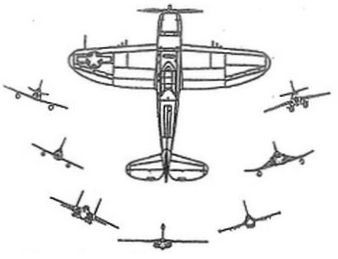 366th Fighter AssociationMerchandise Order FormItem                                Quantity               PriceChallenge Coin              _______               ______Gunfighter Patch            _______               ______Lapel/Hat Pin                 _______               ______Gunfighter Sticker         _______               ______Books                             _______               ______Gunfighter Flag             _______               ______                  Total Enclosed       U.S. $  ________Make Checks Payable to: 366th Fighter AssociationMail to:366th Fighter AssociationAttn: Ken Cody. Henderson, Nevada 89012